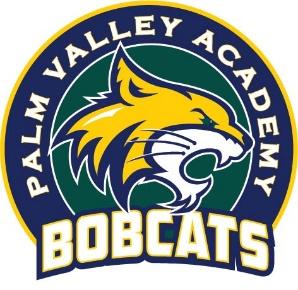 PVA DISMISSAL CHANGE FORM(This form is available on our PVA website)This form must be sent in with student BEFORE 12pm - no changes over the phoneAs per SJCSD regulations, students are NOT permitted to ride an unassigned bus. STUDENT NAME: _________________________________________________GRADE: _________ Teacher:_________________________Date of Dismissal Change: _______________________________________________________CHECK APPROPRIATE BOX BELOW:Early checkout. Time: _________________________________ a.m./p.m. WILL NOT BE: Car Line _________________________________________________Pedestrian Bridge:Biker: _____Walker:_____Golf Cart:_____Assigned Bus # _________________________________________________After school enrichment (which?) __________________________________Extended day services After School Program___________________    And WILL BE: Car Line_________________________________________________Pedestrian Bridge:Biker: _____Walker:_____Golf Cart:_____ Assigned Bus # _________________________________________________After school enrichment (which?) __________________________________Extended day services After School Program___________________         Conference today. Please HOLD in the classroom. _____________________This is_______This is not_____ permanent change (Check one)NOTES:  _______________________________________________________________________________________________________________________________Parent/Guardian Signature: ___________________________Phone #____________________*Necessary if we need to verify dismissal change.